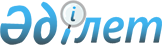 Об образовании избирательных участков на территории Актогайского района
					
			Утративший силу
			
			
		
					Решение акима Актогайского района Павлодарской области от 30 октября 2015 года № 12. Зарегистрировано Департаментом юстиции Павлодарской области 16 ноября 2015 года № 4787. Утратило силу решением акима Актогайского района Павлодарской области от 21 декабря 2018 года № 3 (вводится в действие со дня его первого официального опубликования)
      Сноска. Утратило силу решением акима Актогайского района Павлодарской области от 21.12.2018 № 3 (вводится в действие со дня его первого официального опубликования).
      В соответствии с пунктом 1 статьи 23 Конституционного закона Республики Казахстан от 28 сентября 1995 года "О выборах в Республике Казахстан", пунктом 2 статьи 33 Закона Республики Казахстан от 23 января 2001 года "О местном государственном управлении и самоуправлении в Республике Казахстан" принимаю РЕШЕНИЕ:
      1. Образовать избирательные участки на территории Актогайского района согласно приложению.
      2. Признать утратившим силу решение акима Актогайского района от 24 июля 2014 года № 2 "Об образовании избирательных участков на территории Актогайского района" (зарегистрировано в Реестре государственной регистрации нормативных правовых актов 14 августа 2014 года № 3921, опубликованное 23 августа 2014 года в газете "Ауыл тынысы" № 33, 23 августа 2014 года в газете "Пульс села" № 33).
      3. Контроль за исполнением настоящего решения возложить на руководителя аппарата акима района.
      4. Настоящее решение вводится в действие со дня его первого официального опубликования. Избирательный участок № 135
      Центр избирательного участка: село Актогай, улица М. Каирбаева 43, здание средней школы имени М.Каирбаева;
      границы избирательного участка: улицы: Сатпаева 1, 3-36, 38, 40-46, 49, 54, 56, 58, 60, М. Горького 2-44, 46, 47- 55, 57, 59-63, Муткенова 1-5, 7-37, 39-73, 75, 77, 79, 81, 83, 85, 87, 89, 91, 93, Марденова 1-54, 56, 58-67, 69-78, 80-86, 88, 90, 92, 94, 96, 98, Думатова 1-44, профессора С. Елубаева 1, 3; переулки: Школьный 8, Победы 4, Храмова 1-4, 6; территория села Тортай Актогайского сельского округа. Избирательный участок № 136
      Центр избирательного участка: село Актогай, улица М.Горького 86, здание дома культуры;
      границы избирательного участка: улицы: Алина 97, 99, 101, 104-133, 135, 137, 139, 141, Абая 81, 83, 85, 87, 89, 91, 93, 95, 97, 99, 101- 107, 109, 111, 113, 115-117, 119-133, 135-141, 143-150, 152-168, 170, 172, 174, 176, 178, 182, 184, 186, 188, 190, 192, Каирбаева 55, 59, 61, 63, 65, 67, 69, 71, 73, 75, 77, 79, 81, 83, 87, 89, 94-100, 102-114, 116, 118, 120, 122, 124, 126, 128, 130, 132, 134, 136, 138, 140, 142, 144, 146, 148, 150, 152, 154, 156, 158, 160, 162, 164, 166, 168, 172, М. Горького 64, 66, 68, 70, 72-127, Марденова 87, 89, 91, 93, 95, 97, 99-104, 106, 110, 112, 114, 116, 118, 120, 122, 124, 126, 128, 130, 132, Муткенова 76, 78, 80, 82, 84, 86, 88, 90, 92, 94, 96, 98-127, 129, 131, 133, 135, 137, 139, 145, 147; переулки: Целинный 1-5, Юный 1а, 2, 3, 6-8, 10; Микрорайон 1-13. Избирательный участок № 137
      Центр избирательного участка: село Андриановка, улица Школьная 1, здание Агрономийской средней школы;
      граница избирательного участка: территория села Андриановка Разумовского сельского округа. Избирательный участок № 138
      Центр избирательного участка: село Разумовка, улица Мира 1, здание Разумовской начальной школы;
      граница избирательного участка: территория села Разумовка Разумовского сельского округа. Избирательный участок № 139
      Центр избирательного участка: село Приреченское, улица XXII партсъезда 12, здание Приреченской средней школы;
      границы избирательного участка: территории сел: Приреченское, Камбар Актогайского сельского округа. Избирательный участок № 140
      Центр избирательного участка: село Жоламан, улица Мектеп 9/1, здание сельского клуба;
      граница избирательного участка: территория села Жоламан Актогайкого сельского округа. Избирательный участок № 141
      Центр избирательного участка: село Караоба, улица Терешковой 14, здание Караобинской средней школы;
      границы избирательного участка: улицы: Степная 1-3, Терешковой 1-12, Пушкина 1-12, Садовая 1-6, Мира 1-11, Абая 1-14, Советов 1-15, Коммунистическая 1-15, Казахстанская 1-13, Набережная 1-14; территория села Красная поляна Караобинского сельского округа. Избирательный участок № 142
      Центр избирательного участка: село Жана-ауыл, улица Достық 9, здание сельского клуба;
      границы избирательного участка: территории сел: Жана-ауыл, Спартак Караобинского сельского округа. Избирательный участок № 143
      Центр избирательного участка: село Исантерек, улица Желтоқсан 8, бывшее здание Исантерекской начальной школы отдела образования Актогайского района;
      граница избирательного участка: территория села Исантерек Караобинского сельского округа. Избирательный участок № 144
      Центр избирательного участка: село Барлыбай, улица Школьная 4, здание Енбекшинской средней школы;
      граница избирательного участка: территория села Барлыбай Разумовского сельского округа. Избирательный участок № 145
      Центр избирательного участка: село Жолболды, улица Коммунистическая 33, здание средней школы имени Естая;
      граница избирательного участка: территория села Жолболды Жолболдинского сельского округа. Избирательный участок № 146
      Центр избирательного участка: село Шиликты, улица Мектеп 3, здание Шиликтинской основной школы;
      граница избирательного участка: территория села Шиликти Жолболдинского сельского округа. Избирательный участок № 147
      Центр избирательного участка: село Шуга, улица Мектеп 1, здание средней школы имени Шаяхметова;
      граница избирательного участка: территория села Шуга Жолболдинского сельского округа. Избирательный участок № 148
      Центр избирательного участка: село Кожамжар, улица С.Елубаева 12, здание средней школы имени Тленшина;
      границы избирательного участка: улицы: Абая 2, 4, 6-9, 11-14, 16, М. Ауезова 1-13, 16-21, Береговая 4, 6, 7, 8, 10, 12, 16-19, 24-27, 32, 33, 35, 36, 38, 39, 41, 42, 43, 47, 49, 53, 55, 57, 59, 63, 65, 40-лет Победы 1-10, 12-14, 17, 21, 23, 25, 27, 29, 31, 33, 35, 37, 39, Кожамжар 1, 3, 4, 5, 6, 8, 10, 12, 13, 15, 17, 18, 22, 24, 26, Мира 1-5, 10, 11, 12, 14, 16-19, С. Елубаева 2-10, 14, 16, 60 лет Октября 1-3, 5, 7-13, 15, 20, 24, А.Магулова 1-3, 5, 7, 11, 15, 17, 19, 21, Степная 1, 2, 8, 10, 12, 14, 16; переулки: Интернациональный 1-7, Садовый 5, 6, 7, Школьный 1-4, 6, 7, 10, 12, Тленшина 1, 3, 4, 5, 7, 9, 11. Избирательный участок № 149
      Центр избирательного участка: село Кайран, улица Мектеп 4, здание Абайской начальной школы;
      граница избирательного участка: территория села Кайран Кожамжарского сельского округа. Избирательный участок № 150
      Центр избирательного участка: село Жамбыл, улица Мектеп 14, здание Жамбылской основной школы;
      граница избирательного участка: территория села Жамбыл Кожамжарского сельского округа. Избирательный участок № 151
      Центр избирательного участка: село Караой, улица Мектеп 6, здание Кубанской начальной школы;
      граница избирательного участка: территория села Караой Кожамжарского сельского округа. Избирательный участок № 152
      Центр избирательного участка: село Муткенова, улица Торговая 1а, здание сельского дома культуры;
      границы избирательного участка: территории сел: Муткенова, Шокпар Муткеновского сельского округа. Избирательный участок № 153
      Центр избирательного участка: село Естая, улица Мектеп 31, бывшее здание Муткеновской начальной школы отдела образования Актогайского района;
      граница избирательного участка: территория села Естая Муткеновского сельского округа. Избирательный участок № 154
      Центр избирательного участка: село Жанатап, улица Орталық 21, здание сельского клуба;
      граница избирательного участка: территория села Жанатап Муткеновского сельского округа. Избирательный участок № 155
      Центр избирательного участка: село Жанабет, улица Мектеп 13, здание средней школы имени Ныгманова;
      границы избирательного участка: улицы: Мектеп 1, 3, 4, 7, 8, 10, 14, 16, 19, 21, 22, 26, 28, 31, 32, Орталық 6, 25. Избирательный участок № 156
      Центр избирательного участка: село Абжан, улица Мектеп 7, здание сельского клуба;
      граница избирательного участка: территория села Абжан Муткеновского сельского округа. Избирательный участок № 157
      Центр избирательного участка: село Ауельбек, улица Мира 9, здание средней школы имени Идрисова;
      граница избирательного участка: территория села Ауельбек Ауельбекского сельского округа. Избирательный участок № 158
      Центр избирательного участка: село Отес, улица Мектеп 22, здание Отесской начальной школы;
      граница избирательного участка: территория села Отес Ауельбекского сельского округа. Избирательный участок № 159
      Центр избирательного участка: село Харьковка, улица Школьная 57, здание Харьковской средней школы;
      граница избирательного участка: территория села Харьковка Харьковского сельского округа. Избирательный участок № 160
      Центр избирательного участка: село Карабузау, улица Целинная 3, здание Карабузауской начальной школы;
      граница избирательного участка: территория села Карабузау Харьковского сельского округа. Избирательный участок № 161
      Центр избирательного участка: село Баскамыс, улица 1 Мая 11, здание Шидертинской средней школы;
      граница избирательного участка: территория села Баскамыс Баскамысского сельского округа. Избирательный участок № 162
      Центр избирательного участка: село Каракога, улица Мектеп 13, здание Каракогинской начальной школы;
      граница избирательного участка: территория села Каракога Баскамысского сельского округа. Избирательный участок № 163
      Центр избирательного участка: село Шолаксор, улица 8 Марта 6, здание Шолаксорской средней школы;
      границы избирательного участка: территории сел: Шолаксор, Кырыкуй Шолаксорского сельского округа. Избирательный участок № 164
      Центр избирательного участка: село Ивановка, улица Абая 22, здание сельского клуба;
      граница избирательного участка: территория села Ивановка Жалаулинского сельского округа. Избирательный участок № 165
      Центр избирательного участка: село Балтасап, улица Победы 15, здание сельского клуба; 
      граница избирательного участка: территория села Балтасап Жалаулинского сельского округа. Избирательный участок № 166
      Центр избирательного участка: село Карасу, улица Степная 18, здание Жалаулинской начальной школы;
      граница избирательного участка: территория села Карасу Жалаулинского сельского округа. Избирательный участок № 167
      Центр избирательного участка: село Актогай, улица К. Алина 97, здание государственного учреждения "Отдел образования Актогайского района";
      границы избирательного участка: улицы: Ертис 1-100, Алина 1-19, 21- 94, 96, 98, 100, 102, Абая 1-30, 32, 34-50, 52-58, 61-65, 68, 70, 74, 78, 80, 82, 84, 86, 88, 90, 92, 94, Каирбаева 1- 47, 49-54, 56, 58, 60, 62, 64, 66, 68, 70, 72, 74, 76, 78, 80, 86, 88, 92; переулки: Естая 1-8, 10-31, 33, 35, 37, 39, П. Дубового 1-12, Школьный 1-15, Победы 1, 2, 3, 4, 5, 6, Коммунальный 1, 4, Байзакова 1, 2, 4, 5, 7. Избирательный участок № 168
      Центр избирательного участка: село Актогай, Микрорайон 28, здание средней школы имени Абая;
      границы избирательного участка: Микрорайон 14-23, 29-136, 138-141. Избирательный участок № 169
      Центр избирательного участка: село Караоба, улица Терешковой 13, здание сельского дома культуры;
      границы избирательного участка: улицы: Ш.Уалиханова 1-20, Муткенова 1-3, 5, 6, 8, 10, 12, 15, Ю.Гагарина 1-9. Избирательный участок № 170
      Центр избирательного участка: село Жанабет, улица Мектеп 15, здание сельского клуба;
      границы избирательного участка: улицы: Мектеп 2, 9, 11, 12, 15, 17, 18, 20, 34, Орталық 1-5, 7-11, 14, 16-24, 27, 28, 30-32, Ертіс 1, 4-8, 10, 11, 13, 15, 17, 18, 19, 21, 25. Избирательный участок № 171
      Центр избирательного участка: село Кожамжар, улица Олимпийская 10, здание Актогайского аграрно-технического колледжа;
      границы избирательного участка: улицы: Целинная, 1, 2, 4, 5, 6, 7, 9-11, Олимпийская 2, 4, 6, 8.
					© 2012. РГП на ПХВ «Институт законодательства и правовой информации Республики Казахстан» Министерства юстиции Республики Казахстан
				
С. Батыргужинов

      "СОГЛАСОВАНО"

      Председатель Актогайской

      районной территориальной

      избирательной комиссии

Ю. Горбенко

      "30" октября 2015 года
Приложение
к решению акима
Актогайского района
от "30" октября 2015 года № 12